ç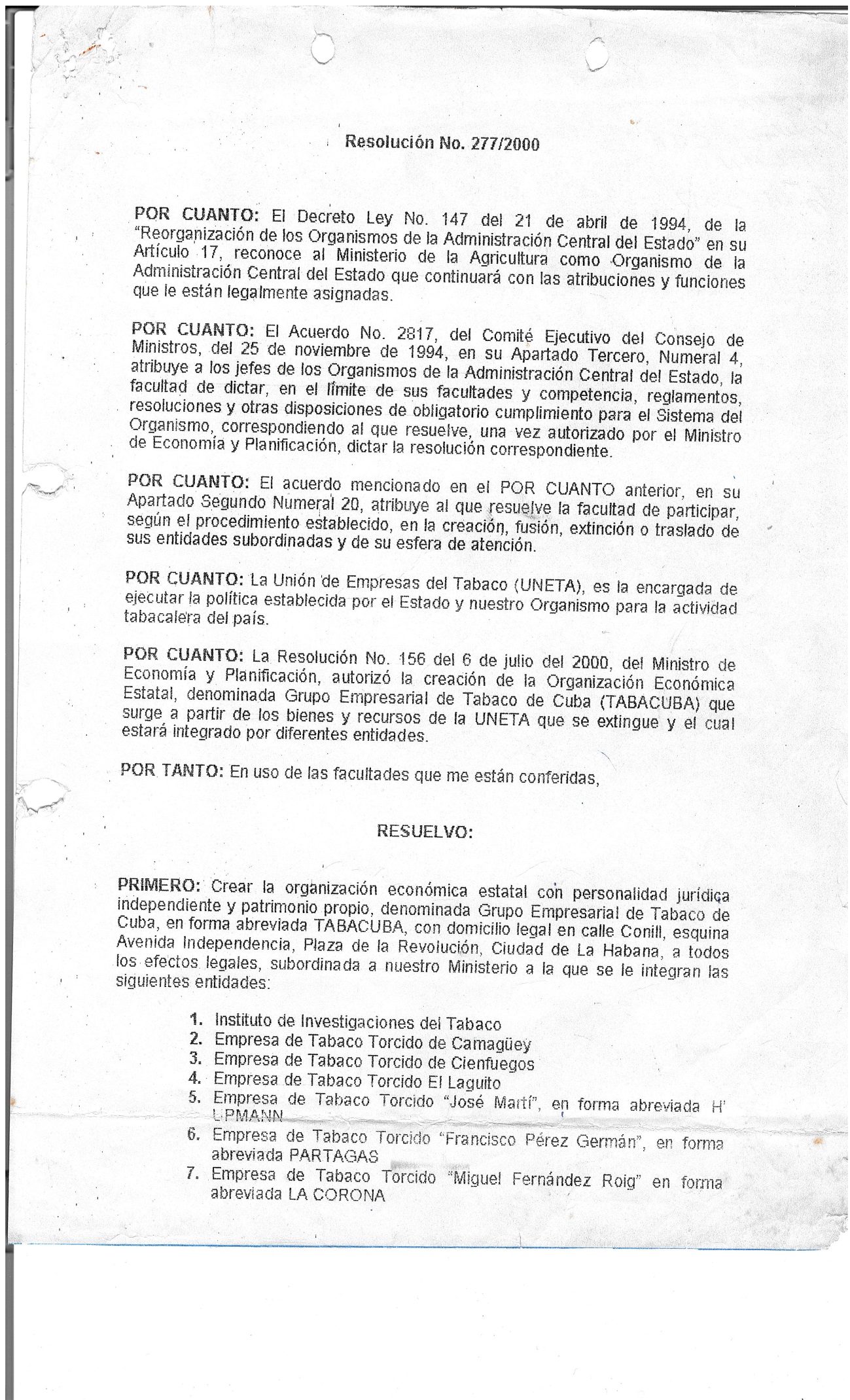 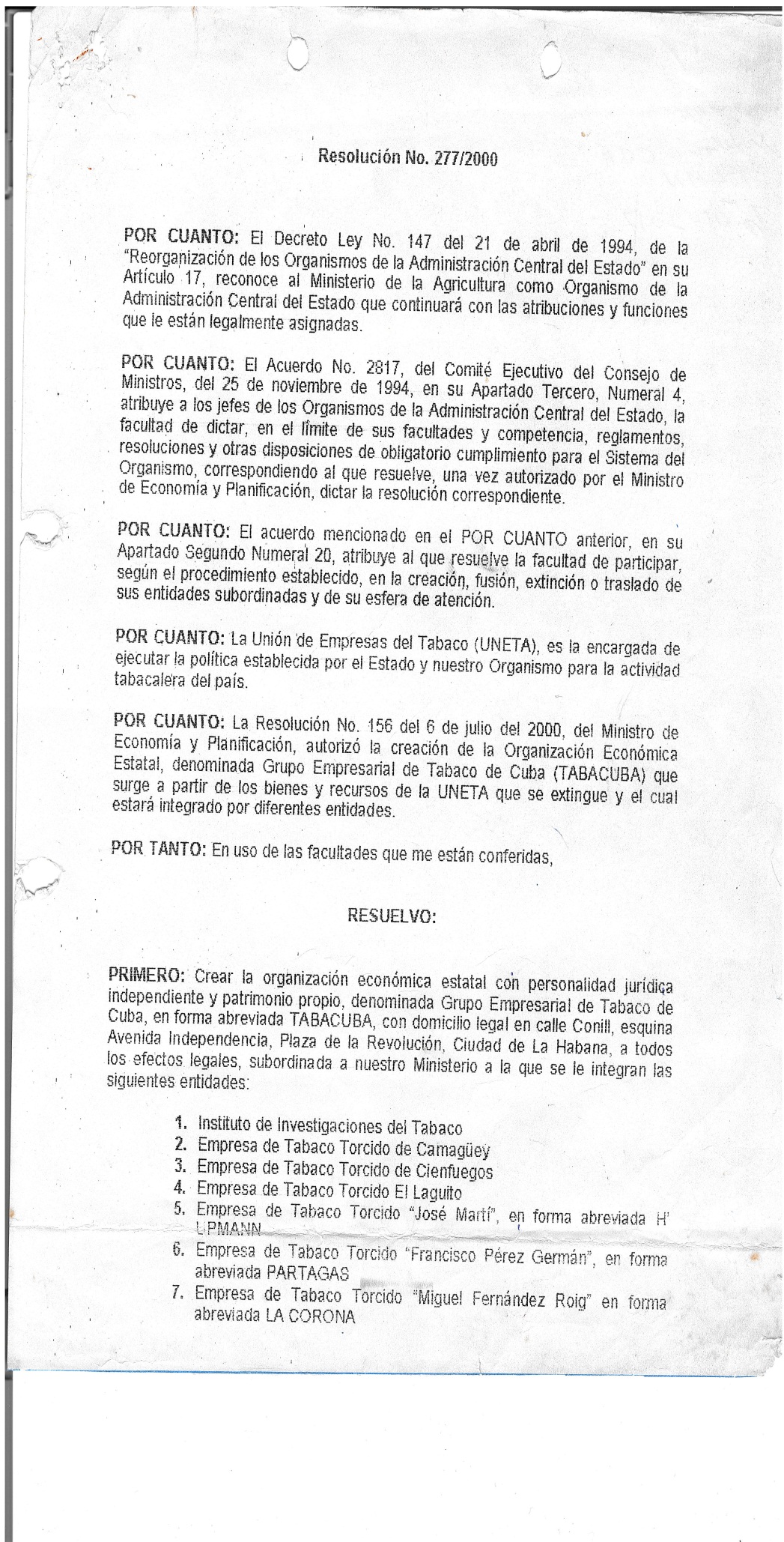 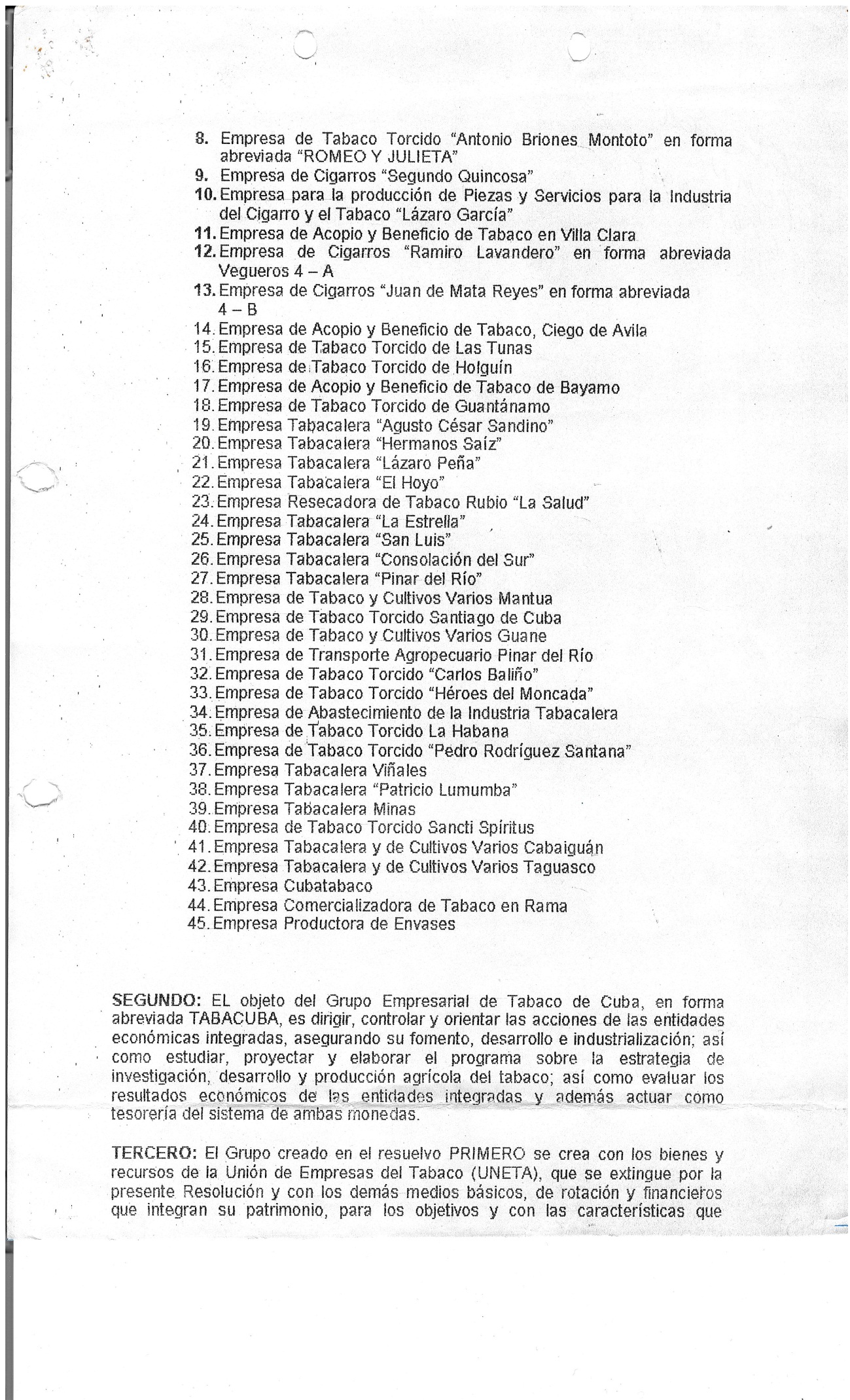 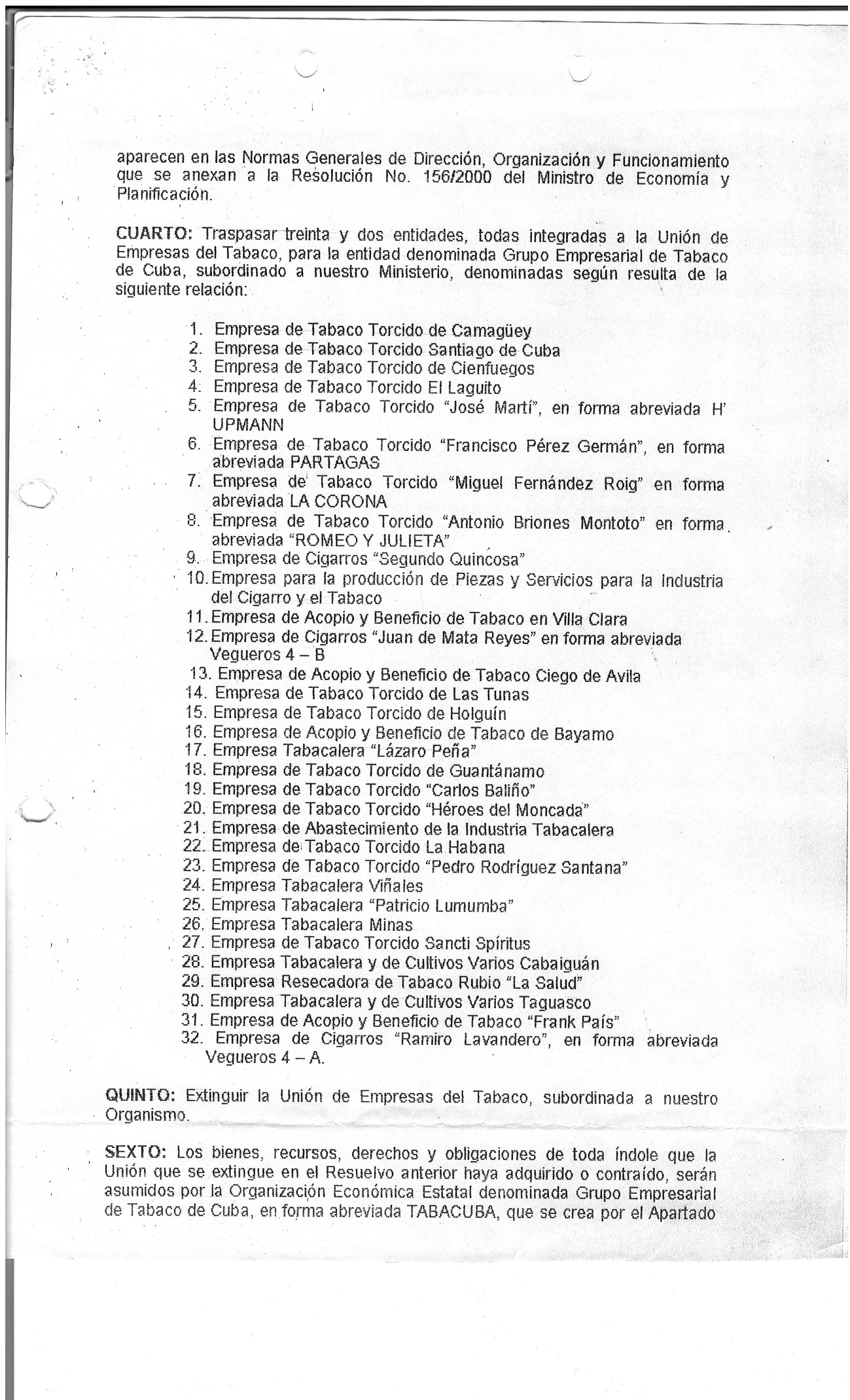 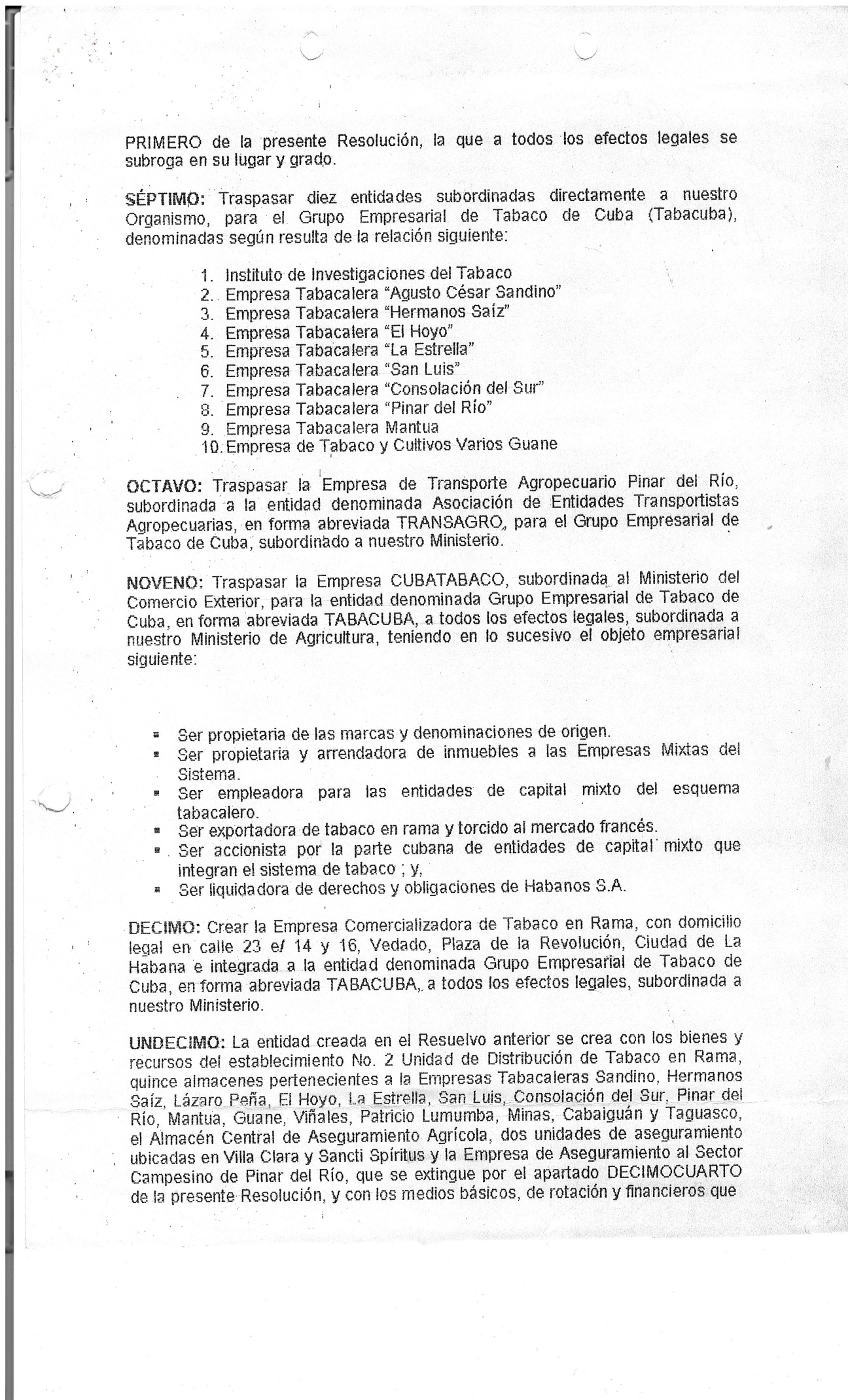 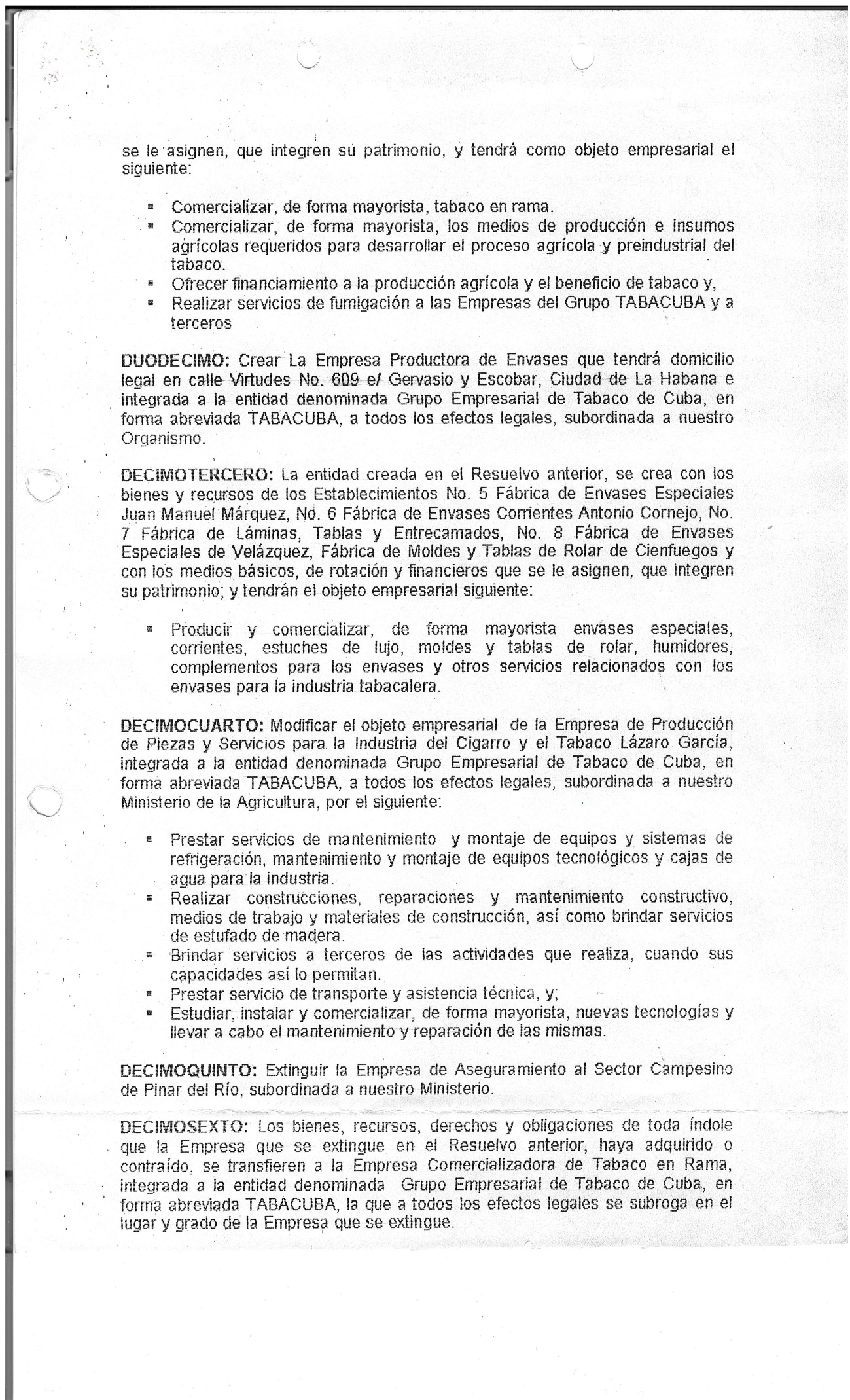 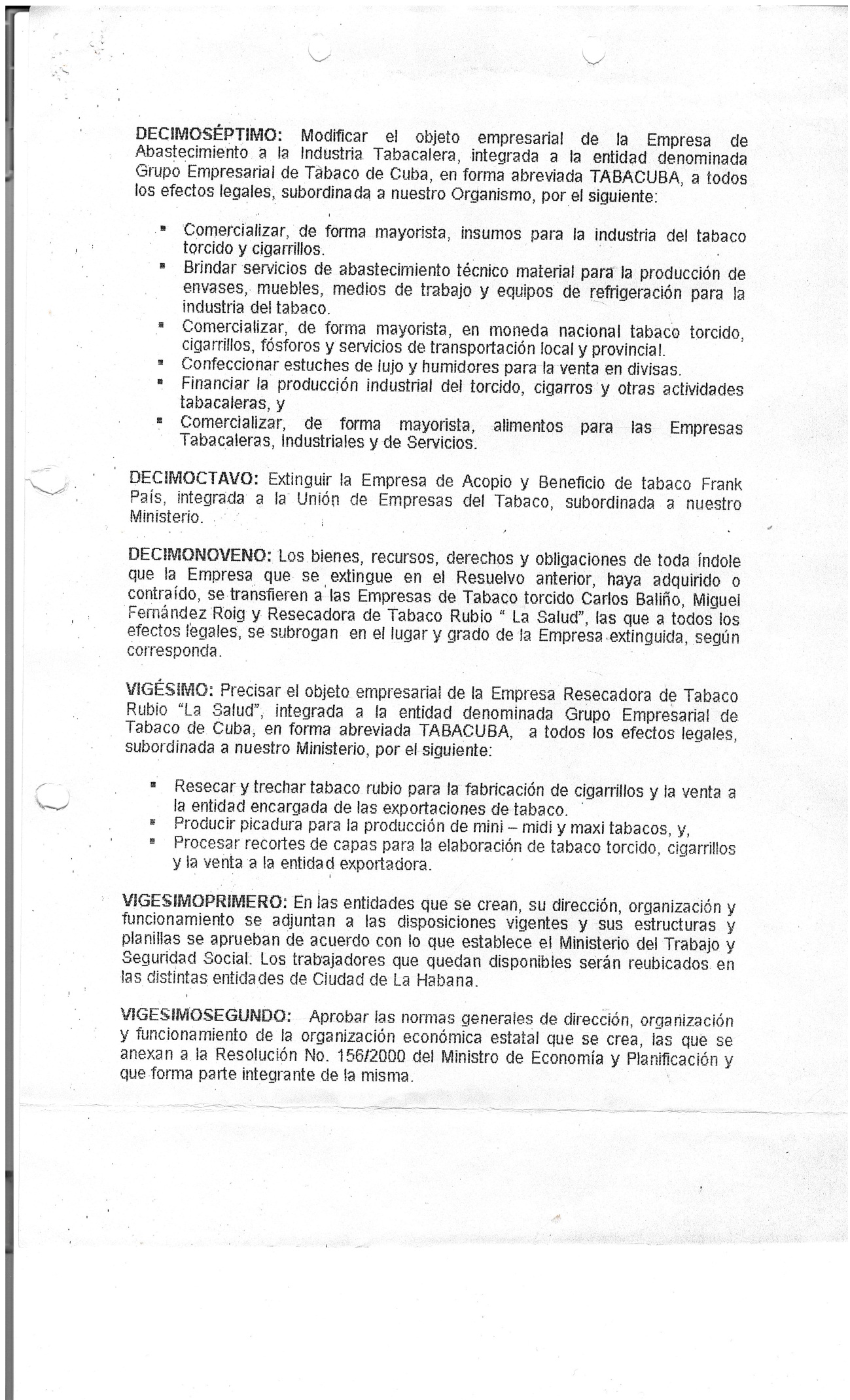 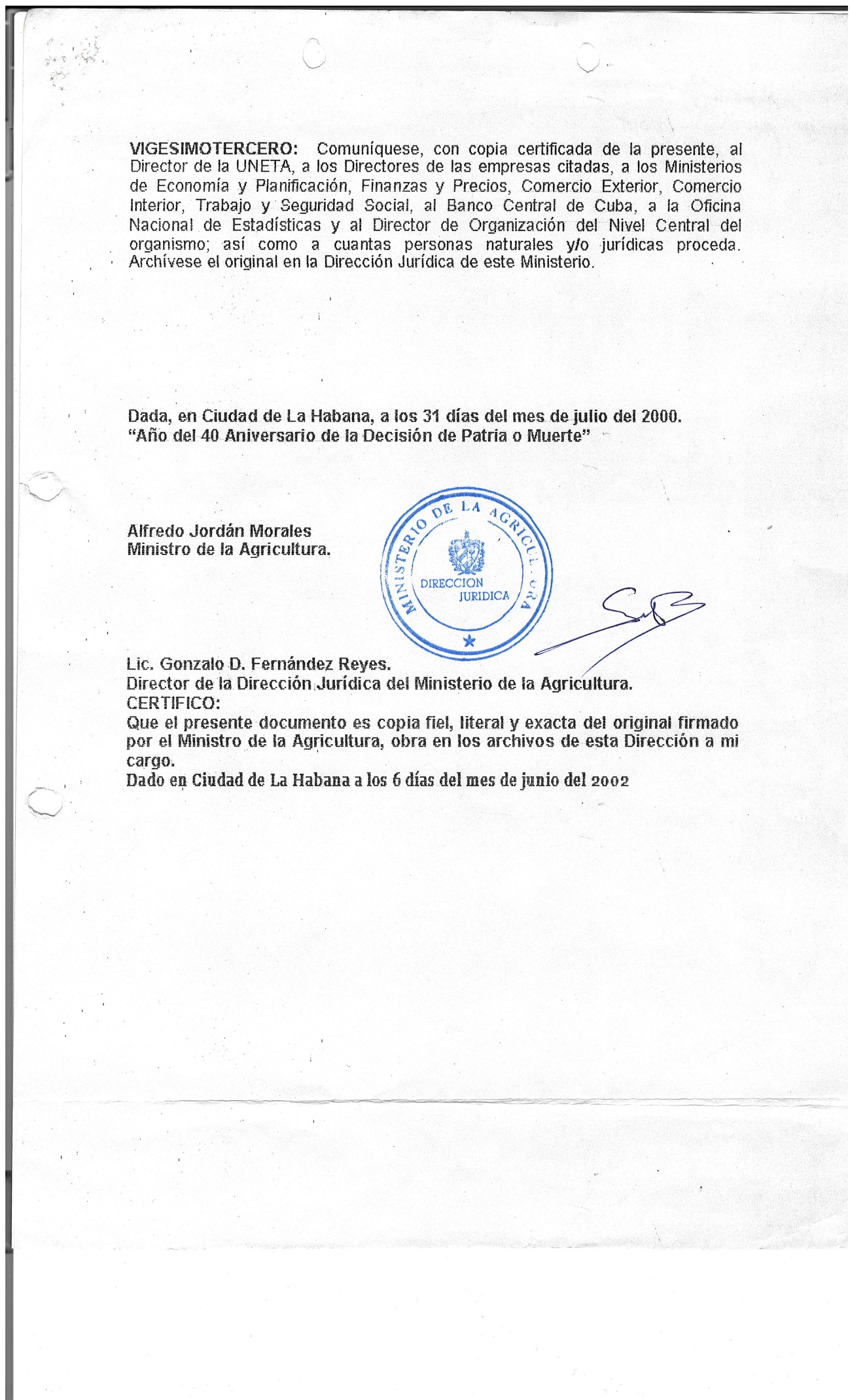 